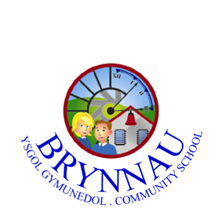 DRAFT PROPOSAL:One third of the school population equates to 87 pupilsResponses to on-line survey and telephone contacts confirms 147 attending, 52 not, 24 families have yet to return contact calls. In line with both WG guidance and LA advice, school provision will be for Reception to Year 6 only.Classrooms can accommodate a maximum of 8 pupils, the double demountable lower Foundation Phase block could accommodate 10.Each class bubble to be staffed by the class teacher and one member of support staff. No other staff to access other bubbles.Monday – Thursday all pupils allocated one full school day with their class teacher within their class bubble and access to the designated outdoor space adjacent to their classroom.All pupils access 4 full days in total.Pupils placed in sibling groups and allocated the same dayAs far as is possible friendship groups considered but class teacher discretion is key to grouping decisions.Pupils  Yr 1 -6 to be provided with a pencil case containing their name and equipment they will need.Lunch to be eaten in the classroom, support staff and caretaker to clean surfaces with anti-bac spray. Grab and go lunch bags to be delivered to class bubbles. Pupils to be provided with individual pvc container for lunch boxes brought from home – to be cleaned and disinfected at end of day. All waste from home lunches to return home in own boxes.All classrooms to contain two foot pedal  waste bins – recycling and general wasteAttendance and lunch numbers recorded on form secured to class/bubble door facing internal corridorYear 5 & 6 will access Sex and relationships module – families who have chosen not to return their children to school to be provided with the materials and the opportunity to meet virtually or socially distanced in school to share theseIT suite to be timetabled for development of skills necessary to support on-line learning activities. Class i-pads to be made available as usual.All staff on premises Friday for developing and responding to on-line learning materials and development of skills necessary to support on-line activities (CPD and non-contact time)Site manager to cover cleaning and opening of Hub 7.45 – 10.30Caretakers hours amended to ensure thorough cleaning of toilets and frequently used areas 10.30-6.00. To include deep clean of Hub at close of dayHUB:School hub nominal 10% of our one third capacity but given the indicated numbers of pupils returning, there is wriggle room to use our own discretion to exceed this in extenuating circumstances.RCT guidance:Childcare applications for vulnerable learners and essential workers at 10% of school capacity at primary levelWhere demand for childcare places exceeds supply, prioritisation will be as follows from the 29.6.20:1.All vulnerable learners    Children on the child protection register;    Children in need of care and support with an allocated social worker;    Looked after children;    Young carers;    Children on the edge of care;    Children with additional learning needs/disabilities.2. Essential workers in health and social care;3. Essential workers in education and childcare;4. Key public services;5. Local and national government;6. Public safety and national security;7. Food and other necessary goods;8. Transport; and Utilities, communication and financial services.Childcare in school settings will continue to apply for 3-14 year olds in mainstream schools, and will therefore be accessible to nursery aged learners. Please note that school provision will be from Reception to year 13 only.Hub will operate between 8am and 5pm weekdays only. Hub Team Leader and support staff to provide agreed activities on rota. Outdoor experiences to be the basis of these – community garden space.Pupils may only access their class teacher session on allocated day: 4 days Hub, one day with class bubble of 8 pupilsJunior pupils in the school Hall, Foundation Phase in classroom adjacent to FP toilet block. Designated access and exit points along one way system, designated outdoor play zonesGENERAL:One way system demarcated to clearly to facilitate access via main pupil entrance and exit via side gate to William streetSocial distancing signs and reminders in each bubble, staff to model social distancing for pupils – trying their very best to invent fun activities / strategies for greetings, celebrating successes, giving virtual hugs etc.No visitors or deliveries during school dayParental requests via telephone call in the first instanceMax 2 members admin staff to access main officePPA room to operate as isolation space and equipped with appropriate PPEEach class bubble equipped with gloves, visors, aprons, first aid and staff trained in use of theseMaximum 4 staff members in each of 2 staffrooms, rota for staff relaxation time.No preparation of food in class bubbles or staffrooms. 